Indirizzata A: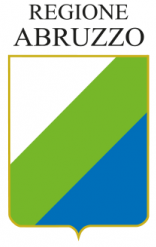 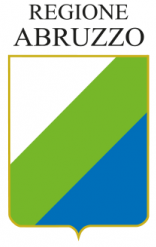 Sussistenza dei requisiti di CAPACITA’ TECNICO-FINANZIARIA DICHIARAZIONE ai sensi del D.P.R. n. 445/200 s.m.i. Il sottoscritto ___________________________, nato a ___________________ il _________, codice fiscale ________________________ residente in Comune di ________________________, Provincia di ________________, in via/piazza _____________________________________,in qualità di legale rappresentante della Ditta ______________________________________________________________________ C.F./P.IVA ___________________ con sede legale in Comune di _________________________, provincia di ______________, in via/piazza _____________________________________ C.A.P. __________, P.E.C. ___________________________________________________n. telefono __________________, relativa alla cava/miniera denominata _________________________________________________(specificare se: in richiesta di apertura, proroga, rinnovo, ampliamento, subentro) _____________________di materiale/minerale: ____________________sita nel Comune di ___________________ (____)  consapevole delle sanzioni penali previste dall’art. 76 T.U. – D.P.R. 445/2000, nel caso di mendaci dichiarazioni, falsità negli atti, contenenti dati non rispondenti a veritàDICHIARA che la Ditta __________________________________________ è iscritta alla C.C.I.A.A. di __________________ al n° REA. ______________ ed ha tra le attività prevalenti, o quale oggetto sociale:l’attività di COLTIVAZIONE DI CAVA;ovvero le seguenti attività attività di __________________   classif. ATECO__________________ attività di __________________   classif. ATECO__________________ attività di __________________   classif. ATECO__________________ che la Ditta è in possesso delle seguenti certificazioni afferenti all’attività estrattiva:Certificazione UNI EN ISO 9001/2008, Ente Certificatore__________________ e n°________Certificazione UNI EN ISO 14001, Ente Certificatore_____________________ e n°________Certificazione EMAS, Ente Certificatore_____________________________ e n°________Certificazione _________________________________________________________Certificazione _________________________________________________________che la Ditta è iscritta nell’elenco “White List” al n° ______________ (“elenco di fornitori, prestatori di servizi ed esecutori di lavori non soggetti a tentativi di infiltrazione mafiosa”, disciplinato dai commi 52, 52-bis e 53 dell’art. 1 della l. 190 del 2012 e s.m.i.) presso la Prefettura del Comune di ______________che la Ditta è in stato di attività alla data odierna	     SI      NO In caso negativo specificare il motivo: _________________________________________________________________________________________________________________;che la Ditta è intestataria di altre autorizzazioni alla coltivazione di cava in atto	     SI      NOche la Ditta non si trova in stato di fallimento–liquidazione, cessazione dell’attività, concordato preventivo e in qualsiasi altra situazione equivalente secondo la vigente legislazione.che la Ditta possiede la disponibilità di impianti, mezzi, macchinari utilizzabili per la coltivazione della cava e delle attività di prima lavorazione del materiale utile o contratti per specifici lavori o attività come indicati nei seguenti elenchi. Al riguardo si attesta che le dotazioni sotto elencate, per consistenza e qualità, sono adeguate allo svolgimento dell’attività oggetto della domanda di autorizzazione.a) ELENCO degli impianti, mezzi, macchinari, in proprietà:b) ELENCO degli impianti, mezzi, macchinari, in disponibilità:c) ELENCO contratti per esecuzione di lavori o specifiche attività in cava:che la Ditta dispone di attività e/o impianti di utilizzo e/o lavorazione dei materiali provenienti dalla cava e ubicati all’esterno della cava stessa 	    SI       NOELENCO (se SI, specificare le relative caratteristiche, capacità e/o potenze) _________________________________________________________________________________________________________________________________________________________________________________________________________________________________;che la Ditta ha già effettuato studi e/o prove e/o ricerche sulle caratteristiche dei materiali estratti e/o estraibili dalla cava nonché sulla concreta collocazione commerciale dei medesimi	    SI       NOIn caso affermativo indicare e allegare la relativa documentazione. ____________________________________________________________________;che la Ditta impiega/intende impiegare il seguente personale nelle attività di coltivazione della cavache sono stati individuati per gli incarichi di direzione dei lavori di cava e di prevenzione e sicurezza le seguenti persone:Direttore dei lavori di cava:____________________________________________________________________;Direttore responsabile (D.P.R. 128/1959):__________________________________________________________________________________;Responsabile servizio prevenzione e protezione (D. Lgs. 81/2008):_____________________________________________________________________;che la Ditta possiede capacità tecnica e organizzazione idonea a garantire la corretta esecuzione del progetto di coltivazione autorizzato e ad assicurare la prevenzione e sicurezza nei luoghi di lavoro della cava nei confronti dei lavoratori e di terzi, relativamente all’estrazione del materiale, alla prima lavorazione e alla ricomposizione ambientale	    SI       NO che la Ditta possiede idonea disponibilità finanziaria per far fronte agli oneri connessi con l’attività di ripristino ambientale così come risultante dai computi metrici riportati nel progetto approvato  SI    NO che la Ditta ha depositato i propri bilanci 	    SI       NOnote: ______________________________________________________________________________________________________________________________________;che la Ditta ha dichiarato (a bilancio) ai fini I.V.A. negli ultimi 3 anni i seguenti volumi di affari:a)  anno ________ volume d’affari ai fini I.V.A. Euro ____________________b)  anno ________ volume d’affari ai fini I.V.A. Euro ____________________c)  anno ________ volume d’affari ai fini I.V.A. Euro ____________________che la Ditta ha depositato le dichiarazioni fiscali	    SI       NOche la Ditta ha effettuato regolare pagamento di imposte, salari e contributi	    SI       NOche la Ditta ha istanze di fallimento e/o liquidazione in corso	    SI       NOche la Ditta ha in corso procedure esecutive e/o protesti	    SI       NOche la Ditta possiede i titoli di disponibilità del giacimento per l’intera area della/e cava/e e per l’intera temporalità assegnata all’/alle autorizzazione/i 	    SI       NONOTA _____________________________________________________________________________che la Ditta possiede adeguata disponibilità/capacità economica atta a sostenere gli oneri connessi all’attività estrattiva, compreso il deposito cauzionale che la Ditta dovrà versare a garanzia degli obblighi contenuti nel provvedimento autorizzativo	    SI       NODICHIARA INOLTREdi essere a conoscenza dell’obbligo di mantenere in capo alla Ditta la disponibilità del giacimento e la capacità tecnica e finanziaria per tutta la durata della coltivazione e fino al provvedimento di svincolo della cava;di essere a conoscenza dell’obbligo al ripristino ambientale dei siti oggetto di coltivazione secondo il progetto autorizzato;in caso di affidamento di lavori o attività a terzi, la Ditta deve mantenere i diritti di godimento della cava disponendo direttamente dei materiali coltivati;di essere a conoscenza che alla Ditta intestataria dell’autorizzazione sono posti in capo tutti gli obblighi derivanti dall’autorizzazione e il risarcimento degli eventuali danni prodotti nel corso dell’attività di coltivazione;di essere a conoscenza che l’autorizzazione di cava non può essere ceduta in qualsivoglia forma (appalto, vendita, ecc.) senza il necessario preventivo nulla-osta della Regione;di essere a conoscenza che in caso di assegnazione ad altra Ditta di lavori o attività specialistiche nell’ambito di coltivazione della cava devono essere osservate anche da quest’ultima le disposizioni di sicurezza e prevenzione infortuni di cui al DPR 128/1959, al D.Lgs 624/1996 nonché al D.Lgs 81/2008 s.m.i. e che i piani di sicurezza devono essere coordinati fra le Ditte.In fede ______________, lì _______IL DICHIARANTE(legale rappresentante della Ditta)_____________________N.B. ALLEGARE FOTOCOPIA DEL DOCUMENTO DI IDENTITA’/RICONOSCIMENTO DEL DICHIARANTEInformativa sull’autocertificazione ai del D.P.R. 28/12/2000 n. 445 s.m.i.Il sottoscritto dichiara inoltre di essere a conoscenza che il rilascio di dichiarazioni false o mendaci è punito ai sensi dell'art. 76 del D.P.R. 28/12/2000 n. 445e s.m.i., dal Codice Penale e dalle leggi speciali in materia.Tutte le dichiarazioni contenute nel presente documento, anche ove non esplicitamente indicato, sono rese ai sensi, e producono gli effetti degli artt. 47 e 76 del DPR 445/2000 s.m.i.Ai sensi dell’art. 38 del DPR 445/2000 s.m.i., la dichiarazione è sottoscritta dall’interessato in presenza del dipendente addetto ovvero sottoscritta o inviata insieme alla fotocopia, non autenticata di un documento d’identità del dichiarante, all’ufficio competente Via fax, tramite un incaricato, oppure mezzo posta.DATA ______________________	                                                                                                IL DICHIARANTE ______________________________INFORMATIVA SUL TRATTAMENTO DEI DATI PERSONALI(ex art. 13, Regolamento 2016/679/UE - GDPR)Le informazioni contenute lella suddetta dichiarazione saranno utilizzate esclusivamente per l’istruttoria tecnica di cui alla L.R. n. 54/1983 s.m.i., nonché per fini statistici.Ai sensi dell’art. 13 del Regolamento (UE) 2016/679 (GDPR), per lo svolgimento delle attività e servizi erogati dalla Regione Abruzzo, i dati personali sono trattati secondo i termini indicati nella INFORMATIVA ai sensi del Regolamento (UE) 2016/679 relativa alla protezione dei dati personali NOME CAVAMATERIALEProvvedimento di autorizzazioneComune di ubicazione della cavaTIPOLOGIA Marca/modelloCapacitàanno costruzione/immatricolazioneTIPOLOGIA Marca/modelloCapacitàTipologia di disponibilità (contratto)TIPOLOGIA LAVORO O ATTIVITÀDitta contrattistaTipologia dicontrattoScadenza contrattonumero addettimansioneQualificaGià alle dipendenze della Ditta SI       NO SI       NO SI       NO SI       NO